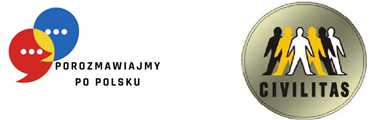 ГРАФІК НАВЧАННЯ ГРУПА №1- А2 (MJN)HARMONOGRAM SZKOLENIA GRUPA NR 1 – A2 (MJN)Назва і номер проєкту: «Розмовляймо польською» RPLB.08.03.00-08-0001/22Викладач: др Magdalena Jurewicz-NowakNazwa i numer projektu: „Porozmawiajmy po polsku”, RPLB.08.03.00-08-0001/22Prowadzący: dr Magdalena Jurewicz-Nowak№Lp.ДатаDataГодини заннятьGodziny zajęćГодини заннятьGodziny zajęćКількість навчальних годинLiczba godzin dydaktycznychМісце навчанняMiejsce szkolenia№Lp.ДатаDataВід год.Od godz.До год.Do godz.Кількість навчальних годинLiczba godzin dydaktycznychМісце навчанняMiejsce szkolenia122.04.20239.0012.154 год. (вкл. 15 хв. перерву)вул. Chopina 15a, зал 302223.04.20239.0012.154 год. (вкл. 15 хв. перерву)вул. Chopina 15a, зал 302329.04.20239.0012.154 год. (вкл. 15 хв. перерву)вул. Chopina 15a, зал 302430.04.20239.0012.154 год. (вкл. 15 хв. перерву)вул. Chopina 15a, зал 30256.05.20239.0012.154 год. (вкл. 15 хв. перерву)вул. Chopina 15a, зал 30267.05.20239.0012.154 год. (вкл. 15 хв. перерву)вул. Chopina 15a, зал 302713.05.20239.0011.303 год. (вкл. 15 хв. перерву)вул. Chopina 15a, зал 302814.05.20239.0011.303 год. (вкл. 15 хв. перерву)вул. Chopina 15a, зал 302